AP : ActivitéLes verbesObjectif : Savoir les repérer et les caractériser.Démarche : A partir des sites donnés vous ferez votre propre cours : soit sous forme de fiche soit sou forme de carte mentale. http://classeur.numerique.pagesperso-orange.fr/College/conjugaison/questcequunverbe.htmlhttps://www.jerevise.fr/verbe.htmlhttps://www.youtube.com/watch?v=l9HF_9JIQ6kPour vous aider, votre cours doit répondre aux questions suivantes : C’est quoi un verbe ?Comment le reconnaît-on ?Comment est-il formé ?Identifiez les 3 groupesC’est quoi un auxiliaire ? Différences entre auxiliaire et verbe ? N’oubliez pas de mettre des exemples. 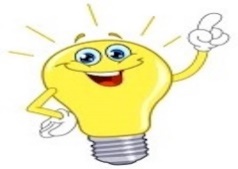 